Akut precious ZigwaiComputer science 17/sci01/014Assignment Question1.  design regular expression for the following languagesa. language whose length is at most 3b. language of even lengthc.  language starting and ending with different letterAnswer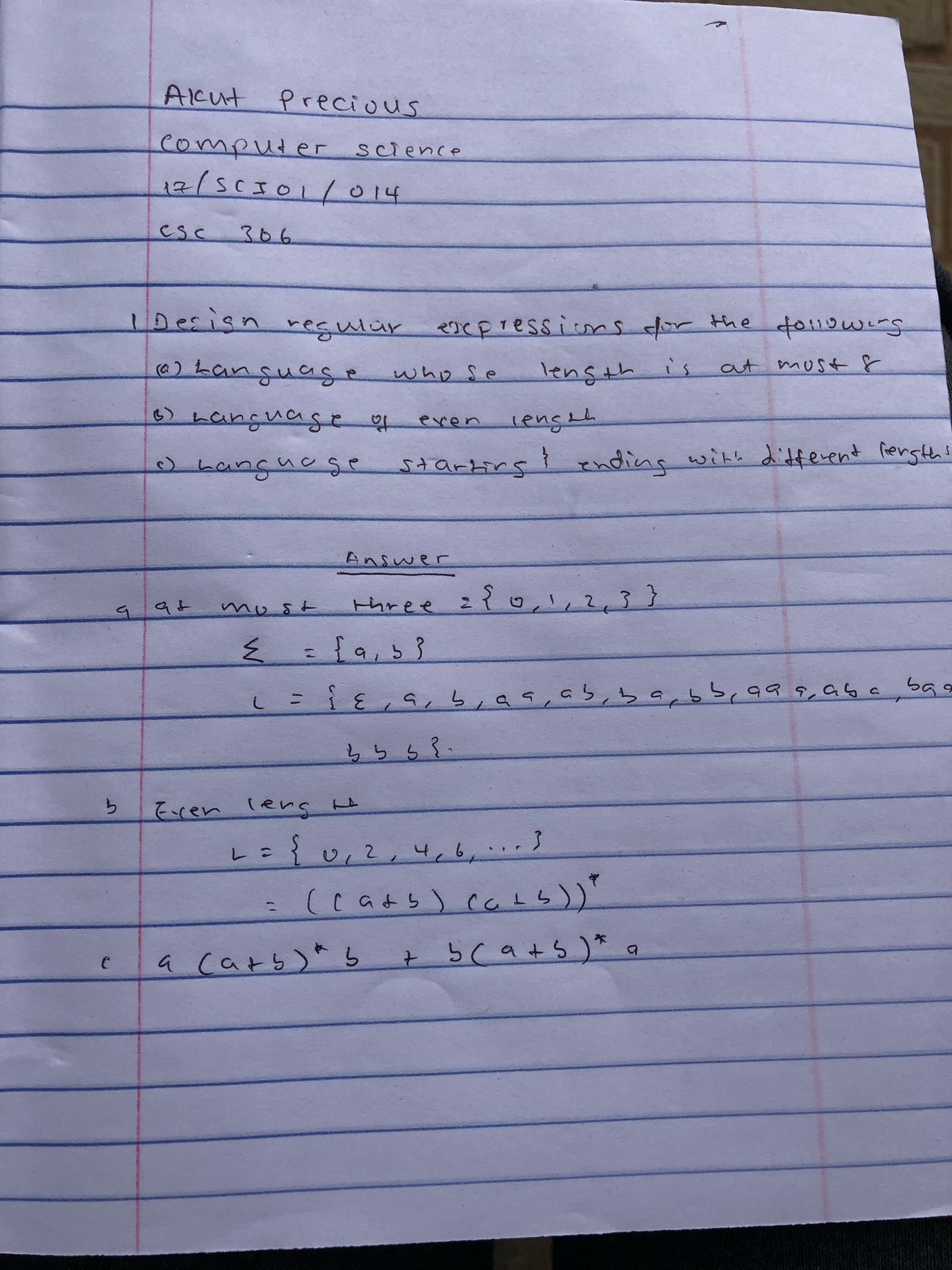 